ProgrammeKeynote SpeakersInscription sans frais et obligatoire, dans la limite des places disponibles.http://www2.droit.univ-paris5.fr/form/cedag2/colloque6juin.htmlContact et renseignements : albane.piejos@parisdescartes.fr Lieu : Salle du Conseil, Université Paris Descartes, 12 rue de l’école de médecine 75006 Paris (métro Odéon).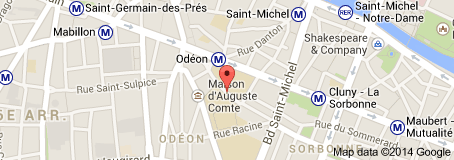 4ème Journée de recherche de l’AIM IT & Culture sur le thème :Ethique, technologies de l’information et cultureVendredi 06 juin 2014Organisée à l’Université Paris Descartes par le CEDAG (EA 1516) Faculté de droit et l’IUT Paris Descartes 9h30 – 10hAccueilMot de bienvenue !Martine Brasseur  (Université Paris Descartes)AccueilMot de bienvenue !Martine Brasseur  (Université Paris Descartes)10h – 11H15KEYNOTE SPEAKERSAnil Aggarwal (University of Baltimore, USA)Alain Bensoussan (Avocat à la Cour d'appel de Paris, spécialiste du droit de l'informatique et des technologies avancées)Anil Aggarwal (University of Baltimore, USA)Alain Bensoussan (Avocat à la Cour d'appel de Paris, spécialiste du droit de l'informatique et des technologies avancées)11h15 – 11h30Pause caféPause café11h30 – 13hTABLE RONDE 11h30 – 13hTABLE RONDE L’é-TIC : Morale et pratiques Martine Brasseur : Professeur en sciences de gestion, Université Paris DescartesSalima Benbernou : Professeur en Informatique, Université Paris DescartesPierre-Michel Simonin : Philosophe, enseignant en communication, Université Paris DescartesAnimée par Yves Chemla, enseignant en communication, Université Paris Descartes13h – 14h 13h – 14h Déjeuner (salle Saint-Germain)14h – 15h30ATELIER DE RECHERCHE14h – 15h30ATELIER DE RECHERCHEN.Bikourane : “Les enjeux éthiques du Dossier Médical Personnel (DMP) ”S. Bolidum et I.Walsh: “Are we all equal? Information and communication technologies as a means to help obliterate handicap”P-M. Simonin : “La zone grise de l’intimité numérique”15h30 – 15h4515h30 – 15h45Pause café15h45 – 17h15ATELIER DE RECHERCHE15h45 – 17h15ATELIER DE RECHERCHEG.Ikili Ossana et M. Favier : “Codes d’éthique et usage des TI : analyse des chartes d’utilisation des SI de trois universités”A. Benrhouma, W. Benamar et E. Ebond WA Mandzila : “Quel impact des mécanismes de gouvernance sur la divulgation des risques liés au changement climatique ? Le cas des entreprises françaises cotées” A. Aggarwal : “Net-Ethics: A Stakeholder Perspective”L.Sarr et H.Kefi : “Industrie du livre numérique : Quels enjeux éthiques ? ”17h 15– 17h3017h 15– 17h30Clôture de la journée Hajer Kefi (Université Paris Descartes)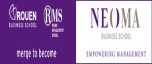 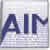 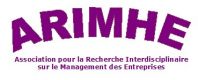 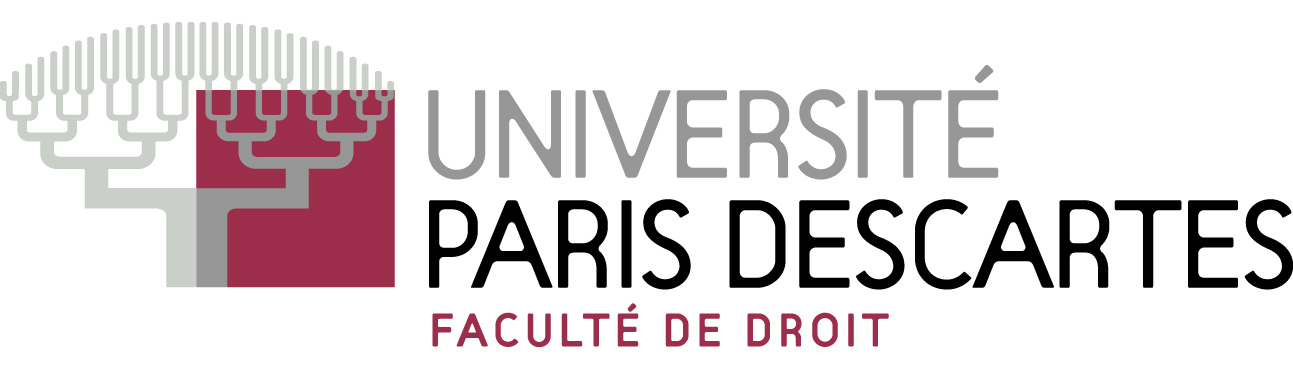 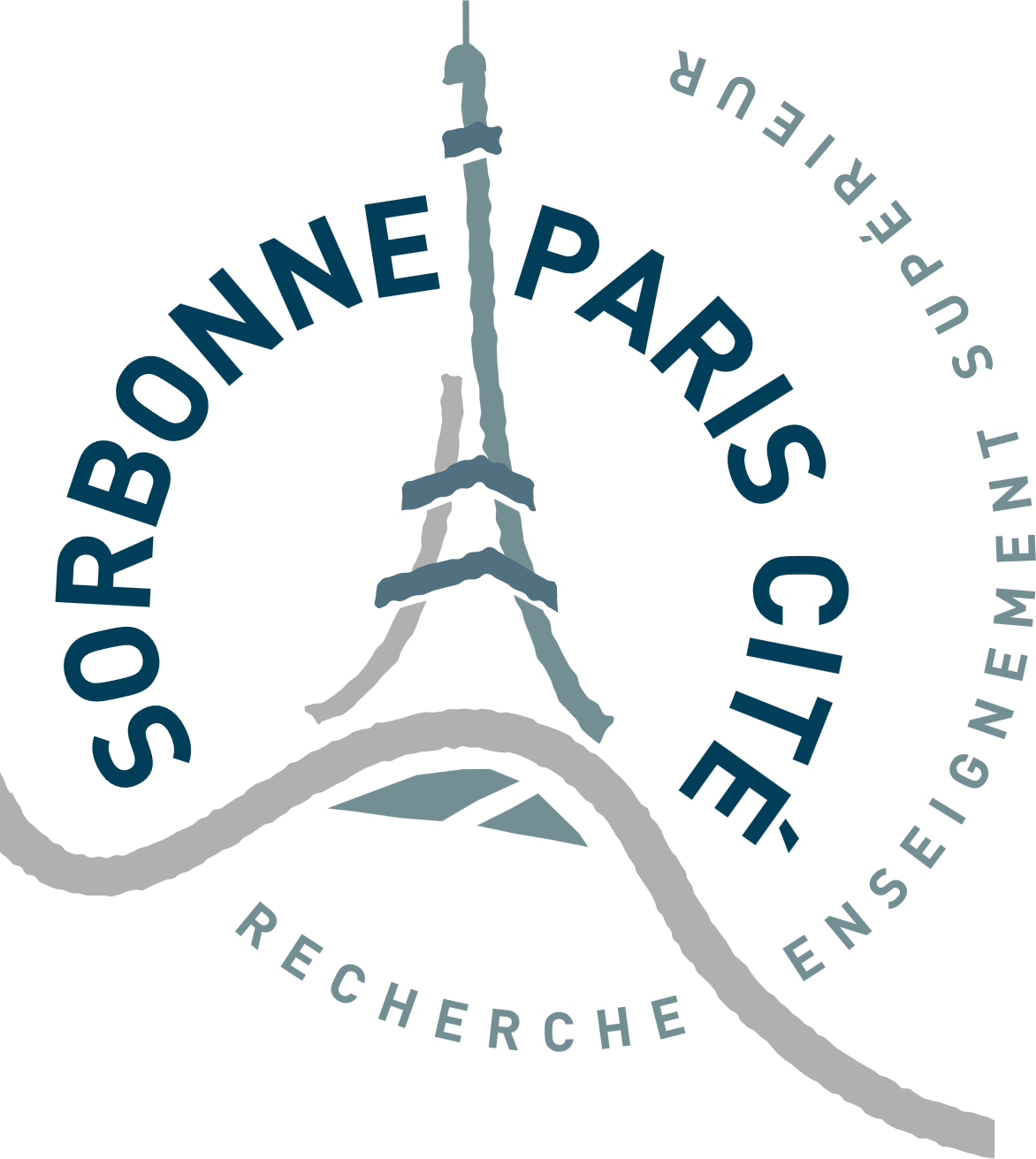 Anil AggarwalProfesseur (Université de Baltimore, Etats-Unis)Professor (University of Baltimore, USA)L’éthique dans un monde digital L’éthique dans un monde digital L’éthique peut servir de filtre entre « le bien et le mal ». Selon le  spécialiste de l’éthique médicale William May, l’éthique joue le rôle de prisme correcteur. Oui, mais « corriger » est en soi sujet à débats, notamment quand il s’agit de se situer dans la sphère numérique. Peut-on y définir un « prisme correcteur » ? Les générations du 21ème siècle n’ont pas la conception de l’éthique que leurs prédécesseurs ; les données sont produites et échangées dans un volume et une vitesse jusque-là inédits, créant ainsi un environnement numérique complètement « nouveau » où l’information publique prime, le privé est quasi-inexistant et les dépassements en tout genre banalisés. Le modèle classique de l’éthique- avec ses trois dimensions : éthique, morale et droit- semble évoluer en même temps que la technologie.  Dans cette présentation, on définira des pistes qui prouvent que de nouveaux standards éthiques, moraux et légaux peuvent être définis et mis en place servant ainsi de nouveau prisme correcteur de l’éthique numérique. L’éthique peut servir de filtre entre « le bien et le mal ». Selon le  spécialiste de l’éthique médicale William May, l’éthique joue le rôle de prisme correcteur. Oui, mais « corriger » est en soi sujet à débats, notamment quand il s’agit de se situer dans la sphère numérique. Peut-on y définir un « prisme correcteur » ? Les générations du 21ème siècle n’ont pas la conception de l’éthique que leurs prédécesseurs ; les données sont produites et échangées dans un volume et une vitesse jusque-là inédits, créant ainsi un environnement numérique complètement « nouveau » où l’information publique prime, le privé est quasi-inexistant et les dépassements en tout genre banalisés. Le modèle classique de l’éthique- avec ses trois dimensions : éthique, morale et droit- semble évoluer en même temps que la technologie.  Dans cette présentation, on définira des pistes qui prouvent que de nouveaux standards éthiques, moraux et légaux peuvent être définis et mis en place servant ainsi de nouveau prisme correcteur de l’éthique numérique. Dr. Aggarwal est Professeur à la Merrick School of Business Université de Baltimore. Il a obtenu de nombreuses distinctions, dont la bourse Fulbright et le prix  Lockheed Martin pour la recherche. Il préside la chaire BGE à l’Université de Baltimore. Ses travaux sont publiés dans de nombreuses revues scientifiques de renom, parmi lesquelles : Computers and Operations Research, Decision Sciences, Information and Management, Production and Operation Management, e-Service, Decision Sciences - Journal of Innovative Education, Journal of Information Technology Education: Innovations in Practice, Total Quality Management & Business Excellence, eService, International Journal of Web-Based Learning and Teaching Technologies et Journal of EUC ; et dans les actes de nombreuses conférences scientifiques et professionnelles. Il a également publié trois ouvrages sur l’éducation en ligne, le Cloud Computing, ainsi qu’un ouvrage en cours sur les Big Data. Ses travaux récents portent sur l’éducation en ligne, l’éthique, les Big Data, le travail collaboratif virtuel et le Cloud Computing.Dr. Aggarwal est Professeur à la Merrick School of Business Université de Baltimore. Il a obtenu de nombreuses distinctions, dont la bourse Fulbright et le prix  Lockheed Martin pour la recherche. Il préside la chaire BGE à l’Université de Baltimore. Ses travaux sont publiés dans de nombreuses revues scientifiques de renom, parmi lesquelles : Computers and Operations Research, Decision Sciences, Information and Management, Production and Operation Management, e-Service, Decision Sciences - Journal of Innovative Education, Journal of Information Technology Education: Innovations in Practice, Total Quality Management & Business Excellence, eService, International Journal of Web-Based Learning and Teaching Technologies et Journal of EUC ; et dans les actes de nombreuses conférences scientifiques et professionnelles. Il a également publié trois ouvrages sur l’éducation en ligne, le Cloud Computing, ainsi qu’un ouvrage en cours sur les Big Data. Ses travaux récents portent sur l’éducation en ligne, l’éthique, les Big Data, le travail collaboratif virtuel et le Cloud Computing.IT Ethics in the Digital WorldIT Ethics in the Digital WorldEthics filters good from bad. According to medical ethicist William May, Ethics supplies a type of corrective lens.  However, what is considered “corrective” is debatable, and that debate becomes more intense in the context of the digital age. Can we even define a “corrective” lens in the digital age? Ethics, as we know it, would be very different in the 21st century because the millennium generation will define ethics in a unique context due to the speed, form and volume of data that are generated and shared instantaneously. Ethical drivers are changing and creating a “new” environment where privacy is non-existent, information is public and net violation is prevalent.  The three basic dimensions of the ethical model-- ethics, morality and law --are evolving with newer technology. All is not lost. We can still define a corrective lens based on evolving legal, moral and ethical standards in the context of the digital world. This presentation will provide some insights into the “new” corrective lens.Ethics filters good from bad. According to medical ethicist William May, Ethics supplies a type of corrective lens.  However, what is considered “corrective” is debatable, and that debate becomes more intense in the context of the digital age. Can we even define a “corrective” lens in the digital age? Ethics, as we know it, would be very different in the 21st century because the millennium generation will define ethics in a unique context due to the speed, form and volume of data that are generated and shared instantaneously. Ethical drivers are changing and creating a “new” environment where privacy is non-existent, information is public and net violation is prevalent.  The three basic dimensions of the ethical model-- ethics, morality and law --are evolving with newer technology. All is not lost. We can still define a corrective lens based on evolving legal, moral and ethical standards in the context of the digital world. This presentation will provide some insights into the “new” corrective lens.Dr. Aggarwal is a Professor in the Merrick School of Business at the University of Baltimore. Dr. Aggarwal was a Fulbright scholar and held Lockheed Martin Research and BGE Chair at the University of Baltimore. He has published in many journals, including Computers and Operations Research, Decision Sciences, Information and Management, Production and Operation Management, e-Service, Decision Sciences - Journal of Innovative Education, Journal of Information Technology Education: Innovations in Practice, Total Quality Management & Business Excellence, eService, International Journal of Web-Based Learning and Teaching Technologies and Journal of EUC and many national and international professional proceedings.  He has published three edited books web-based education (2), cloud computing (1) and is currently editing a book on big data. His current research interests include Web-based education, business ethics, big data, virtual team collaboration and cloud computing.Dr. Aggarwal is a Professor in the Merrick School of Business at the University of Baltimore. Dr. Aggarwal was a Fulbright scholar and held Lockheed Martin Research and BGE Chair at the University of Baltimore. He has published in many journals, including Computers and Operations Research, Decision Sciences, Information and Management, Production and Operation Management, e-Service, Decision Sciences - Journal of Innovative Education, Journal of Information Technology Education: Innovations in Practice, Total Quality Management & Business Excellence, eService, International Journal of Web-Based Learning and Teaching Technologies and Journal of EUC and many national and international professional proceedings.  He has published three edited books web-based education (2), cloud computing (1) and is currently editing a book on big data. His current research interests include Web-based education, business ethics, big data, virtual team collaboration and cloud computing.Alain BensoussanAvocat à la cour d’appel de ParisAttorney-at-law, Paris (France)Ethique, droit et robots: quelle régulation?Ethique, droit et robots: quelle régulation?Un droit des robots? Il est évident que les robots ne sont pas des choses et que la régulation relative aux humains est inapplicable. Il faut trouver des points d'équilibre entre droit et éthique pour ce nouveau genre. Les premiers pas internationaux des robots dans la sphère juridique laissent encore une très grande place pour une approche éthique des nouvelles technologies.Un droit des robots? Il est évident que les robots ne sont pas des choses et que la régulation relative aux humains est inapplicable. Il faut trouver des points d'équilibre entre droit et éthique pour ce nouveau genre. Les premiers pas internationaux des robots dans la sphère juridique laissent encore une très grande place pour une approche éthique des nouvelles technologies.Dès 1978, Alain Bensoussan a fondé un cabinet dédié au droit des technologies avancées et à la protection des données personnelles. Avocat à la Cour d’appel de Paris, spécialiste en droit de l’informatique et en droit de la propriété intellectuelle, il est à l’origine de nombreux concepts comme le droit à l’oubli numérique, les droits de l’homme numérique, le droit des robots. Président du réseau international Lexing® et de l’Association du droit des robots, il est par ailleurs arbitre auprès de l’OMPI. Parmi les nombreux ouvrages dont il est l’auteur, on peut citer le premier traité Droit de l’informatique et de la télématique, Théorie et Pratique (éd. Berger-Levrault, 1985), et Informatique et libertés (Ed. Francis Lefebvre, 2è éd. 2010).Dès 1978, Alain Bensoussan a fondé un cabinet dédié au droit des technologies avancées et à la protection des données personnelles. Avocat à la Cour d’appel de Paris, spécialiste en droit de l’informatique et en droit de la propriété intellectuelle, il est à l’origine de nombreux concepts comme le droit à l’oubli numérique, les droits de l’homme numérique, le droit des robots. Président du réseau international Lexing® et de l’Association du droit des robots, il est par ailleurs arbitre auprès de l’OMPI. Parmi les nombreux ouvrages dont il est l’auteur, on peut citer le premier traité Droit de l’informatique et de la télématique, Théorie et Pratique (éd. Berger-Levrault, 1985), et Informatique et libertés (Ed. Francis Lefebvre, 2è éd. 2010).Ethics, Law and Robots: What Regulation?Ethics, Law and Robots: What Regulation?A law of robot? Clearly, robots are not things and regulations designed for humans are inapplicable to them. We need to strike a balance between law and ethics for this new kind. As robots are making their first steps onto the world legal stage, there is still much room for an ethical approach to technology.A law of robot? Clearly, robots are not things and regulations designed for humans are inapplicable to them. We need to strike a balance between law and ethics for this new kind. As robots are making their first steps onto the world legal stage, there is still much room for an ethical approach to technology.Alain Bensoussan is an attorney-at-law in Paris (France) specialized in IT/IP law. He founded in 1978 a law firm focused on technology law and data protection law. Mr. Bensoussan has pioneered numerous concepts such as the right to be forgotten, the rights of the digital person and the law of robots. He is the president of Lexing®, a global network of lawyers specialized in technology law, and of Association du droit des robots, an association promoting the development of the law of robots. He is also a WIPO domain name panelist. Mr. Bensoussan is the author of many books including the first treatise on IT and telematics law (Droit de l’informatique et de la télématique, Théorie et Pratique, Ed. Berger-Levrault, 1985) and a comprehensive guide to data protection law (Informatique et libertés, Ed. Francis Lefebvre, 2è éd. 2010).Alain Bensoussan is an attorney-at-law in Paris (France) specialized in IT/IP law. He founded in 1978 a law firm focused on technology law and data protection law. Mr. Bensoussan has pioneered numerous concepts such as the right to be forgotten, the rights of the digital person and the law of robots. He is the president of Lexing®, a global network of lawyers specialized in technology law, and of Association du droit des robots, an association promoting the development of the law of robots. He is also a WIPO domain name panelist. Mr. Bensoussan is the author of many books including the first treatise on IT and telematics law (Droit de l’informatique et de la télématique, Théorie et Pratique, Ed. Berger-Levrault, 1985) and a comprehensive guide to data protection law (Informatique et libertés, Ed. Francis Lefebvre, 2è éd. 2010).Comité d’organisation : Hajer Kefi, Maître de Conférences HDR, Université Paris DescartesAline Boissinot, Maître de Conférences, Université Paris DescartesSarah Benmoyal, Maître de Conférences, Université Paris DescartesMyriam Manzano, Maître de Conférences, Université Paris DescartesPierre-Michel Simonin, Enseignant, Université Paris DescartesIsabelle Walsh, Professeur associée, Neoma Business SchoolAlya Mlaiki,  Professeur associée, ESDES LyonLamine Sarr, Doctorant, Université de Paris DescartesComité scientifique: Anol Bhattacherjee, Professeur, University of South Florida Marc Bidan, Professeur, Université de Nantes (Président de l’AIM)Martine Brasseur, Professeur, Université Paris Descartes Marc Favier, Professeur, Université de Grenoble Michel Kalika, Professeur, Université Paris Dauphine Hajer Kefi, Maître de Conférences HDR, Université de Paris Descartes Indira Guzman, Professeur Associée, Trident University International Trevor Moores, Professeur, ESSEC Business School 